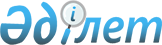 О внесении дополнений в постановление акимата Акмолинской области от 20 марта 2014 года № А-3/96 "Об утверждении регламентов государственных услуг в области культуры"
					
			Утративший силу
			
			
		
					Постановление акимата Акмолинской области от 30 июля 2014 года № А-7/334. Зарегистрировано Департаментом юстиции Акмолинской области от 2 сентября 2014 года № 4336. Утратило силу постановлением акимата Акмолинской области от 23 июня 2015 года № А-7/293      Сноска. Утратило силу постановлением акимата Акмолинской области от 23.06.2015 № А-7/293 (вводится в действие по истечении десяти календарных дней после дня его официального опубликования).      Примечание РЦПИ.

      В тексте документа сохранена пунктуация и орфография оригинала.

      В соответствии с Законом Республики Казахстан от 15 апреля 2013 года «О государственных услугах» акимат Акмолинской области ПОСТАНОВЛЯЕТ:



      1. Внести в постановление акимата Акмолинской области «Об утверждении регламентов государственных услуг в области культуры» от 20 марта 2014 года № А-3/96 (зарегистрировано в Реестре государственной регистрации нормативных правовых актов № 4132, опубликовано 31 мая 2014 года в газетах «Арқа ажары» и «Акмолинская правда») следующие дополнения:



      в регламенте государственной услуги «Выдача свидетельства на право временного вывоза культурных ценностей», утвержденном вышеуказанным постановлением:



      дополнить пунктом 11 следующего содержания:



      «11. Подробное описание последовательности процедур (действий), взаимодействий структурных подразделений (работников) услугодателя в процессе оказания государственной услуги, а также описание порядка  использования информационных систем в процессе оказания государственной услуги отражается в справочнике бизнес-процессов оказания государственной услуги согласно приложениям 3, 4 к настоящему Регламенту.»;



      дополнить приложениями 3, 4 согласно приложениям 1, 2 к настоящему постановлению.



      в регламенте государственной услуги «Согласование проведения научно-реставрационных работ на памятниках истории и культуры местного значения», утвержденном вышеуказанным постановлением:



      дополнить пунктом 11 следующего содержания:



      «11. Подробное описание последовательности процедур (действий), взаимодействий структурных подразделений (работников) услугодателя в процессе оказания государственной услуги, а также описание порядка  использования информационных систем в процессе оказания государственной услуги отражается в справочнике бизнес-процессов оказания государственной услуги согласно приложениям 3, 4 к настоящему Регламенту.»;



      дополнить приложениями 3, 4 согласно приложениям 3, 4 к настоящему постановлению.



      2. Контроль за исполнением настоящего постановления возложить на заместителя акима области Адильбекова Д.З.



      3. Настоящее постановление акимата области вступает в силу со дня государственной регистрации в Департаменте юстиции Акмолинской области и вводится в действие со дня официального опубликования.      Аким Акмолинской области                   С.Кулагин

Приложение 1     

к постановлению акимата

Акмолинской области  

от 30 июля 2014    

года № А-7/334    Приложение 3            

к Регламенту государственной услуги  

«Выдача свидетельства на право временного

вывоза культурных ценностей»      

Справочник бизнес-процессов оказания государственной услуги «Выдача свидетельства на право временного вывоза культурных ценностей»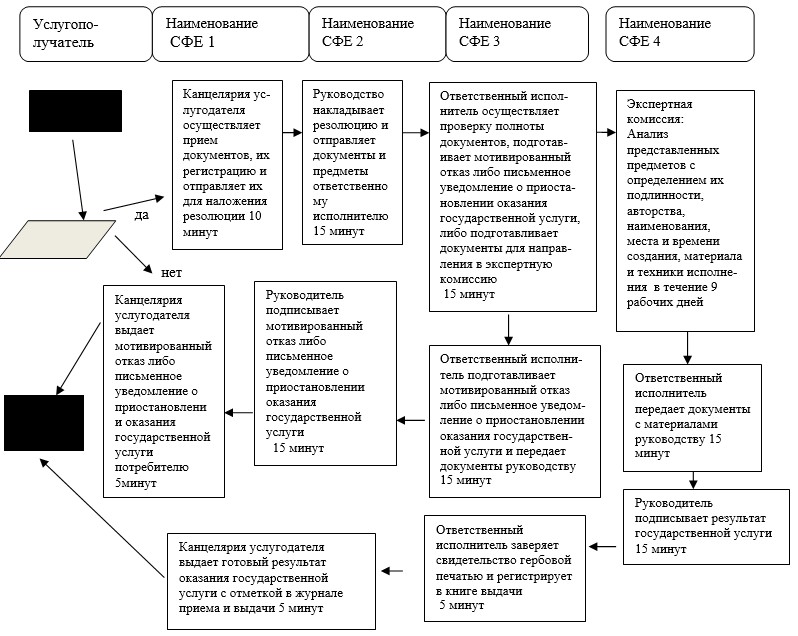 Расшифровка аббревиатур: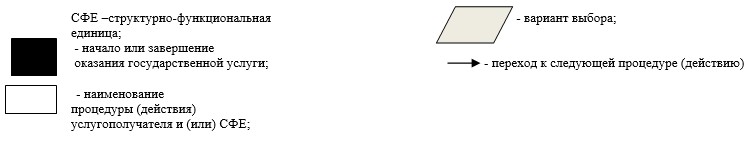 

Приложение 2     

к постановлению акимата

Акмолинской области  

от 30 июля 2014    

года № А-7/334    Приложение 4            

к Регламенту государственной услуги  

«Выдача свидетельства на право временного

вывоза культурных ценностей»      

Справочник бизнес-процессов оказания государственной услуги «Выдача свидетельства на право временного вывоза культурных ценностей»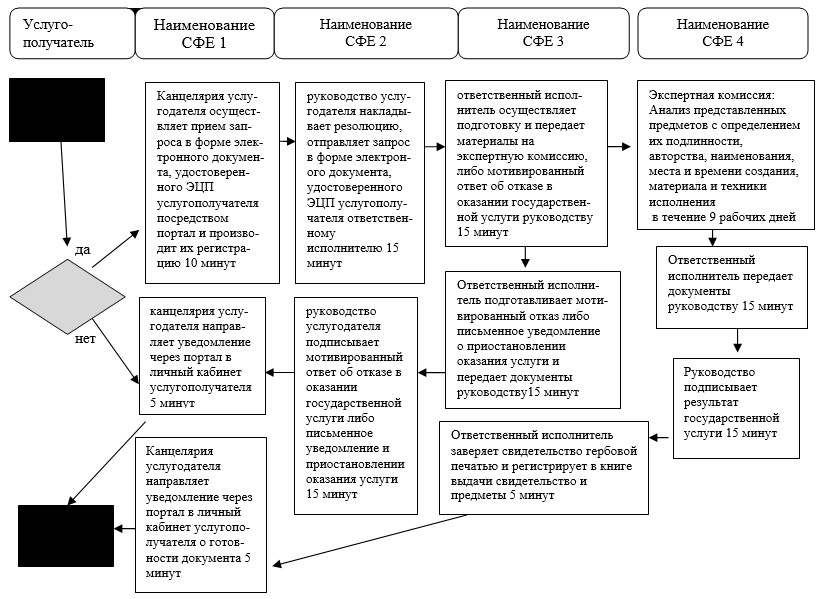 Расшифровка аббревиатур: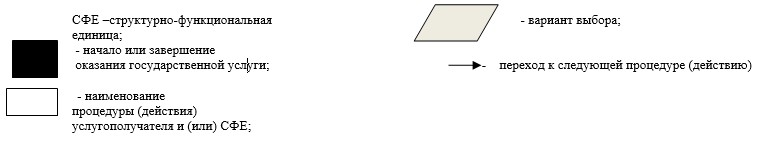 

Приложение 3     

к постановлению акимата

Акмолинской области  

от 30 июля 2014    

года № А-7/334    Приложение 3           

к Регламенту государственной услуги

«Согласование проведения    

научно-реставрационных работ на 

памятниках истории и культуры  

местного значения»        

Справочник бизнес-процессов оказания государственной услуги «Согласование проведения научно-реставрационных работ на памятниках истории и культуры местного значения»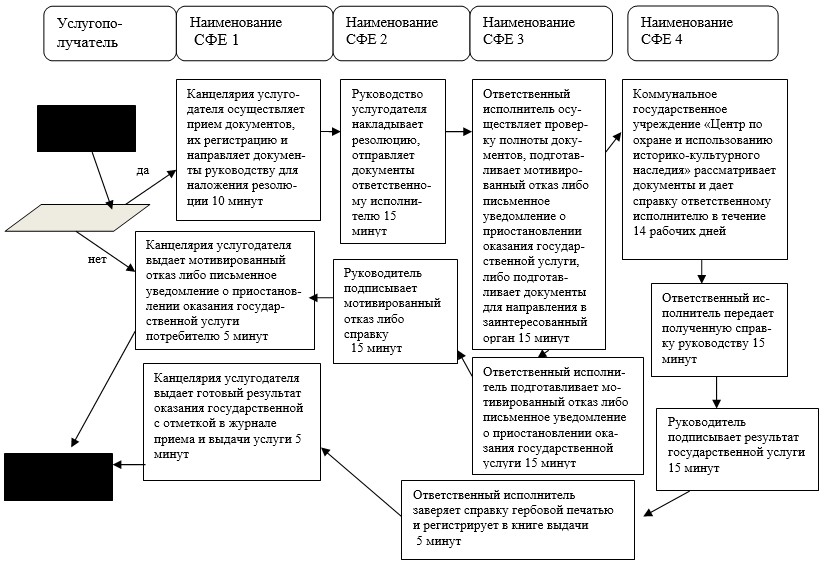 Расшифровка аббревиатур: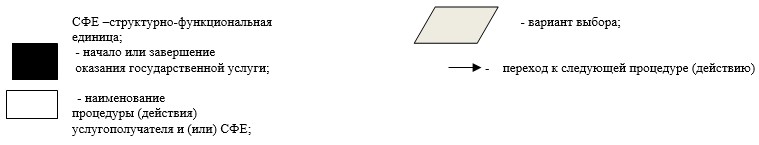 

Приложение 4     

к постановлению акимата

Акмолинской области  

от 30 июля 2014    

года № А-7/334    Приложение 4           

к Регламенту государственной услуги

«Согласование проведения    

научно-реставрационных работ на 

памятниках истории и культуры  

местного значения»        

Справочник бизнес-процессов оказания государственной услуги «Согласование проведения научно-реставрационных работ на памятниках истории и культуры местного значения»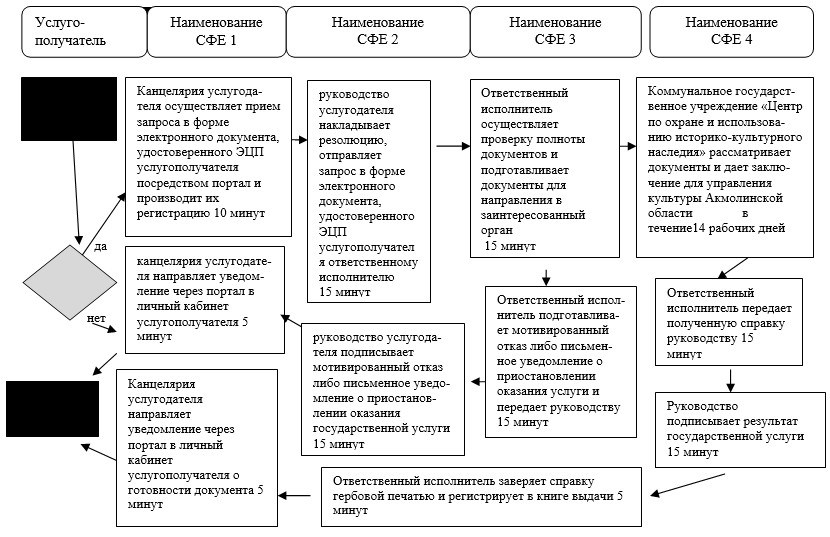 Расшифровка аббревиатур: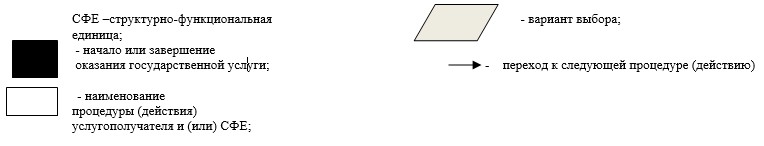 
					© 2012. РГП на ПХВ «Институт законодательства и правовой информации Республики Казахстан» Министерства юстиции Республики Казахстан
				